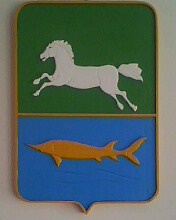 АДМИНИСТРАЦИЯ НАРЫМСКОГО СЕЛЬСКОГО ПОСЕЛЕНИЯПАРАБЕЛЬСКОГО РАЙОНАТОМСКОЙ ОБЛАСТИПОСТАНОВЛЕНИЕс. Нарым24.10.2014г                                                                                     		    	  № 66аРассмотрев заявление Хальзовой Зои Николаевны и  предоставленные материалы, руководствуясь ст. 36 Земельного Кодекса РФ, Законом Томской области от 04.10.2002  № 74-03 «О предоставлении и изъятии земельных участков в Томской области», ПОСТАНОВЛЯЮ:Предоставить право собственности Хальзовой Зои Николаевне на земельный участок с кадастровым номером 70:11:0100016:0179, из земель населённых пунктов,  площадью 1907 кв.м., расположенный по адресу: Томская область, Парабельский район, с. Нарым, ул. Болотная, д.7, кв., для  ведения личного подсобного хозяйства, за плату.Специалисту по муниципальному имуществу и жилью Администрации Нарымского сельского поселения подготовить  договор купли-продажи с Хальзовой Зоей Николаевной.Контроль за исполнением данного постановления оставляю за собой.         Глава администрации                                                                           С.В. Абдрашитова     Нагаев Н.Г.3-32-32 Рассылка: Администрация-3Росреестр -         1Нагаев -              	1О предоставлении Хальзовой Зои Николаевне  права собственности на земельный участок